İÇİNDEKİLEROKULUN TARİHÇESİ	- 2 -1)Misyonumuz	- 3 -2)Vizyonumuz	- 3 -3)Okulumuzun Amaçları	- 3 -GENEL BİLGİLER	- 4 -FİZİKİ İMKANLAR	- 5 -1)Binanın Özellikleri	- 6 -2)Derslikler	- 6 -3)Kütüphane	- 7 -4)Laboratuvar	- 7 -5)Spor Salonu	- 8 -6)İdare Odaları	- 8 -7)Bahçenin Alanı	- 9 -8)Okulun Güvenliği	- 10 -9)Teknolojik Alt Yapı:	- 10 -10)Mescit	- 10 -11)Kantin ve Okul Servisi:	- 11 -12)Yemekhane:	- 11 -13)Çok Amaçlı Salon:	- 11 -OKUL PERSONEL DURUMU	- 12 -OKUL ÖĞRENCİ DURUMU	- 12 -TAŞIMALI ÖĞRENCİ SAYISI	- 12 -YÜRÜTÜLEN PROJELER	- 13 -BAŞARI DURUMU	- 13 -V. BÖLÜM	- 14 -OKULUN ÖĞRENCİ DURUMU	- 14 -1)Disiplin Durumu	- 14 -2)Ödül Durumu	- 14 -VI. BÖLÜM	- 15 -SORUNLAR	- 15 -İHTİYAÇLAR	- 15 -BÖLÜMOKULUN TARİHÇESİOkulumuz 1984 yılında eğitim-öğretime başlamıştır. İlkokul ve ortaokul olarak tek binada eğitim vermiştir.  Daha sonra ihtiyaçtan dolayı 2017 yılında yeni binasına taşınarak eğitim-öğretim faaliyetlerine burada devam etmektedir. Binanın yüz ölçümü 242 m2, okul bahçesinin toplam alanı ise 4.000 m2 dir. Okulumuz ismini bulunduğu köyden almaktadır. Okulumuz tipik bir köy okuludur. Okul binamızın eksiklikleri belirli aralıklarla giderilmekte ve düzenli aralıklarla da boyası yenilenmektedir. Böylece okulumuz, her eğitim öğretim döneminde eğitime hazır hale getirilmekte, eğitim öğretimin sağlıklı bir şekilde yapılması sağlanmaktadır.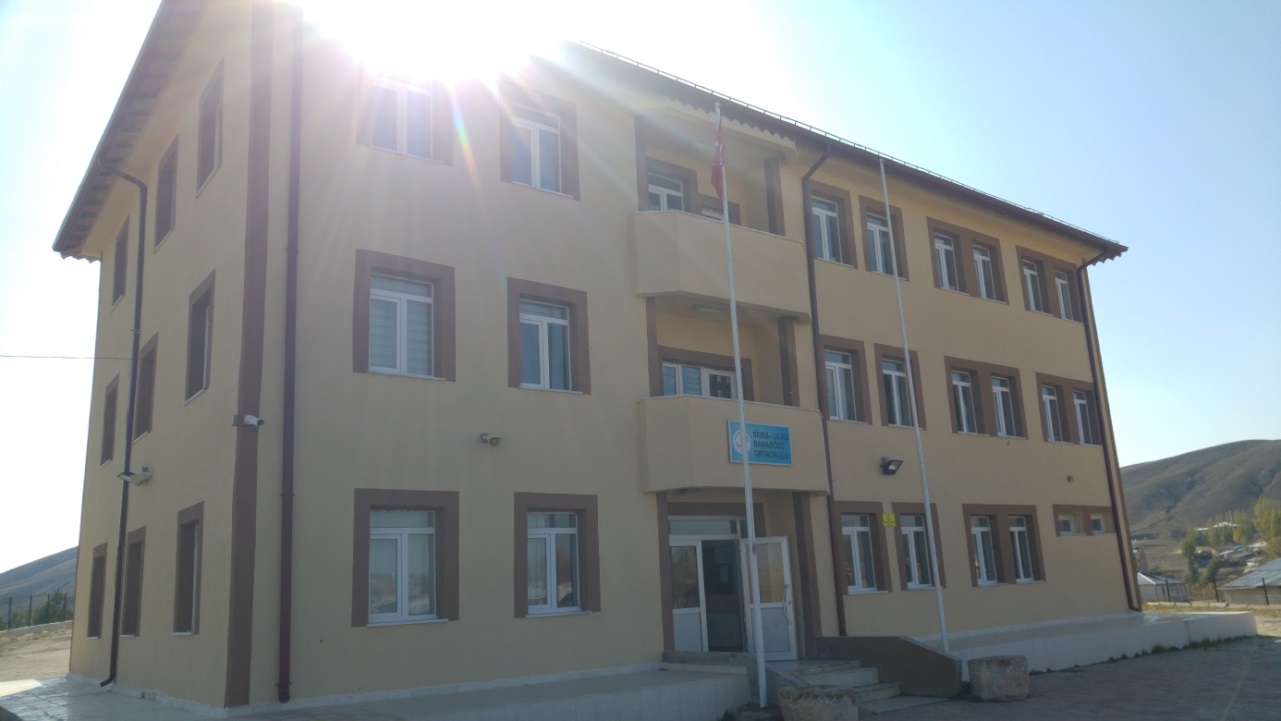 Baharözü Ortaokulu 2019-2020 eğitim-öğretim yılı itibarıyla 5. Sınıf 1 şube 27 öğrenci; 6. Sınıf 1 şube 25 öğrenci; 7. Sınıf 1 şube 20 öğrenci; 8. Sınıf 2 şube 32 öğrenci olmak üzere toplamda 104 öğrenci ile eğitim öğretimine devam etmektedir.  	1 okul müdürü,  1 müdür yardımcısı, 7 öğretmen ve 2 personel ile eğitim öğretimi gerçekleştirmenin onurunu yaşıyoruz.MisyonumuzVizyonumuzOkulumuzun AmaçlarıBÖLÜMGENEL BİLGİLERBÖLÜMFİZİKİ İMKANLARBinanın ÖzellikleriBinamız betonarme olarak inşa edilmiştir. Binamız 3 (üç) katlıdır. Kömürlü kalorifer sistemiyle ısıtılmakta olup elektrik ile aydınlatılmaktadır. 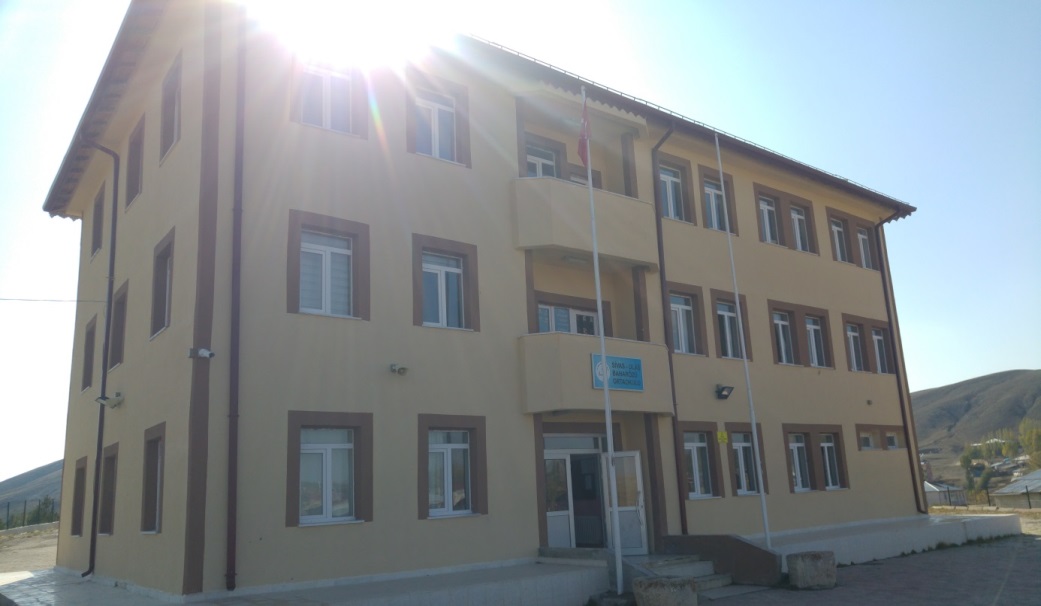 DersliklerOkulumuzda şu anda 5 adet derslik mevcuttur. Dersliklerimizde Fatih Projesi kapsamında 5 adet etkileşimli tahta takılmıştır. Ancak internet bağlantısı bulunmamaktadır.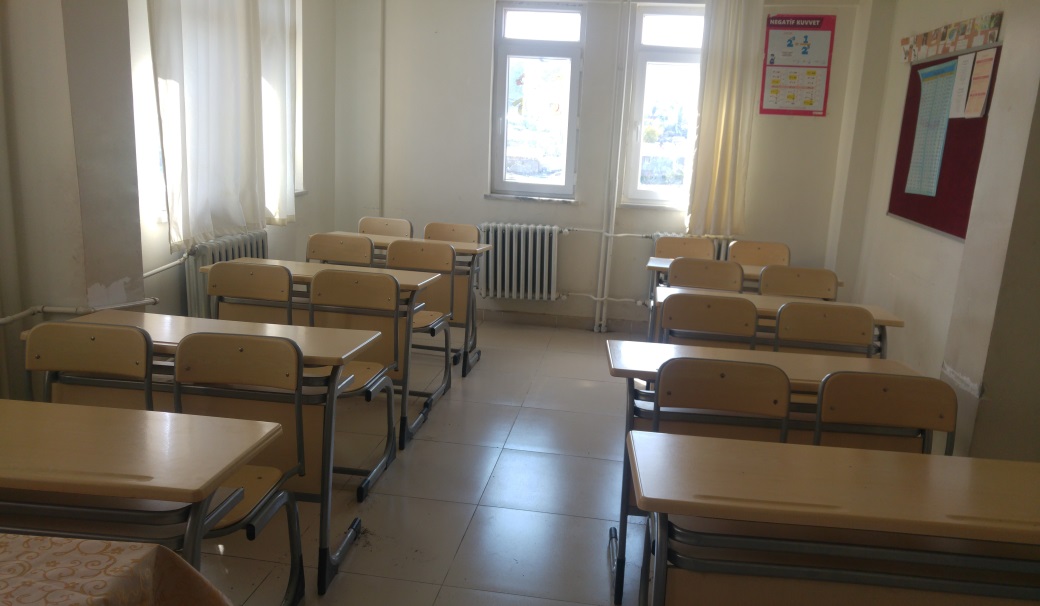 Kütüphane Okulumuzda kütüphanemiz bulunmakta olup ihtiyacı karşılamaktadır. Öğrencilerimizin kütüphanemize ilgisi oldukça yüksek olup; kitap ve kütüphane işleri Kütüphanecilik Kulübümüz tarafından yürütülmektedir.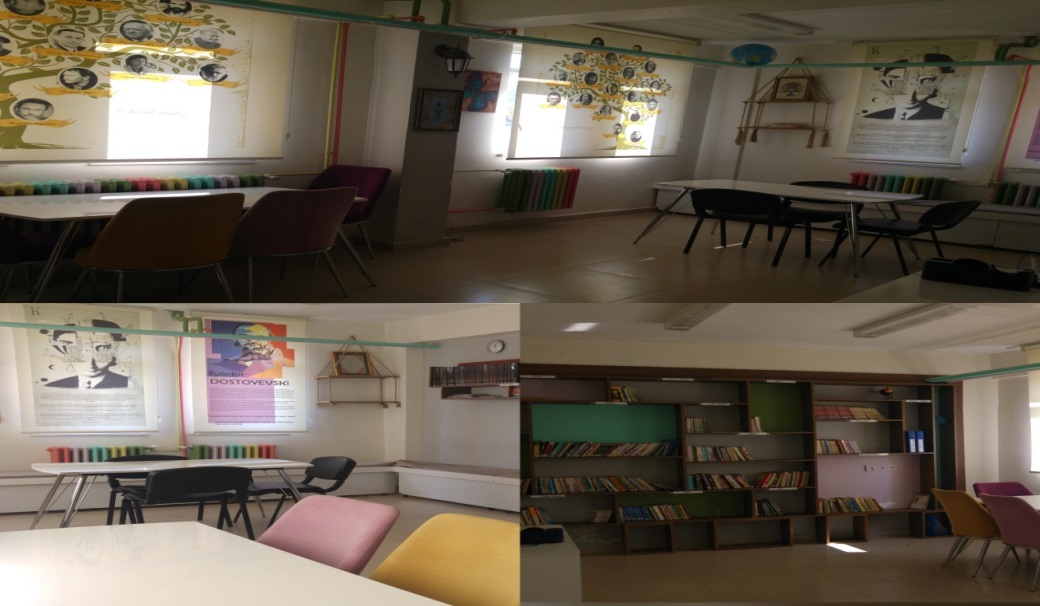 Laboratuvar Okulumuzda şu anda 1 (bir) adet fen laboratuvarımız, 1 (bir) adet bilişim teknolojileri sınıfımız mevcuttur.  Ancak yetersiz imkânlar ve araç gereç eksikliği nedeniyle kullanılamamaktadır.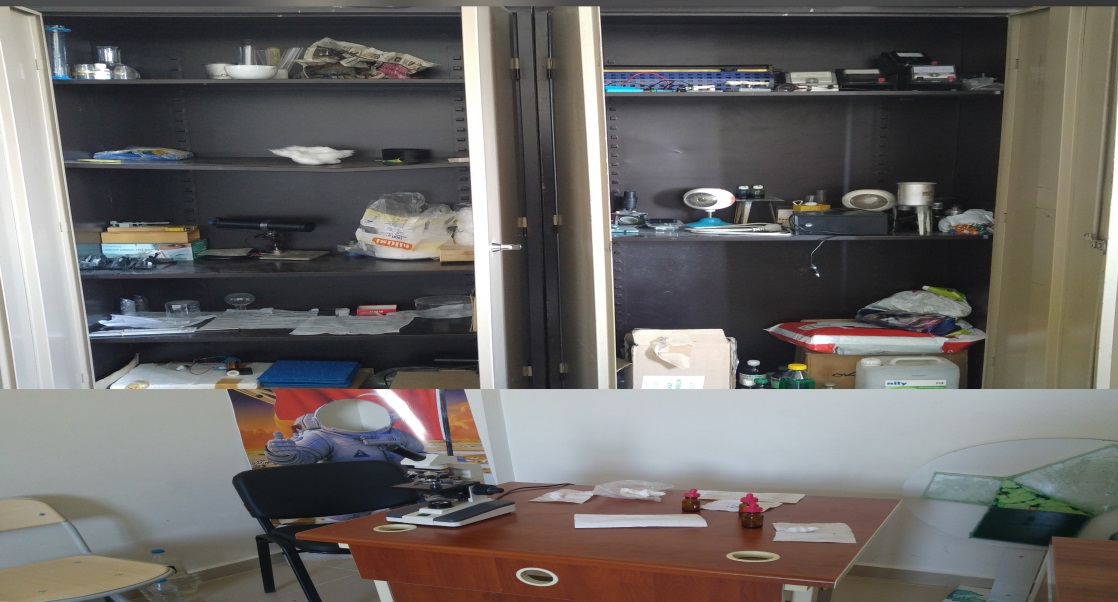 Spor Salonu 	 Okulumuzda spor salonu bulunmamaktadır. Öğrencilerimizin ders dışı zamanlarında sportif faaliyetleri gerçekleştirebilecekleri 1(bir) adet halı saha mevcuttur.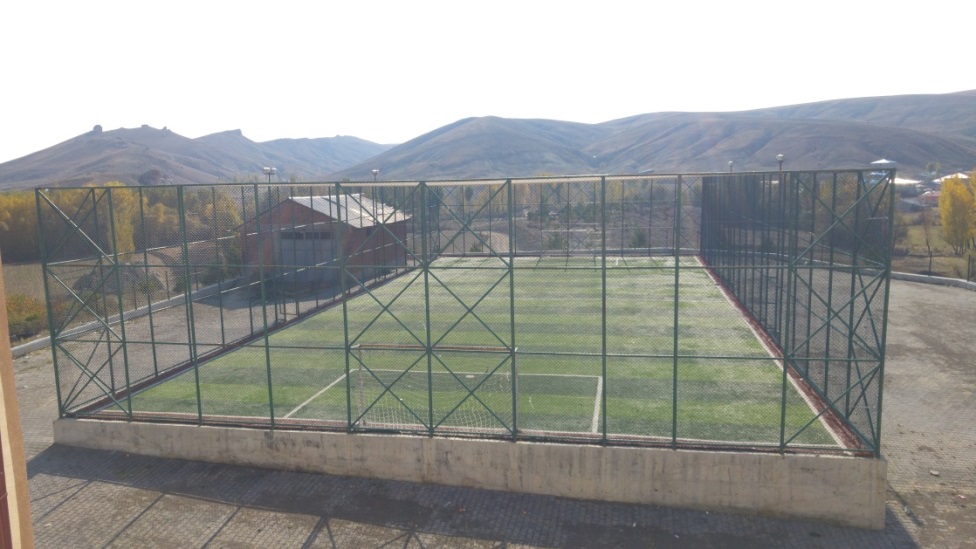 İdare OdalarıOkulumuzda bir müdür odası, bir müdür yardımcısı odası ve bir öğretmenler odası bulunmaktadır.İdari odalarımızın tamamında internet bağlantılı bilgisayarlar ve başta yazıcılar olmak üzere çevre birimleri mevcut olup donatım yönünden internet hız problemi dışında herhangi bir eksik bulunmamaktadır.Okul Müdürü Odası; 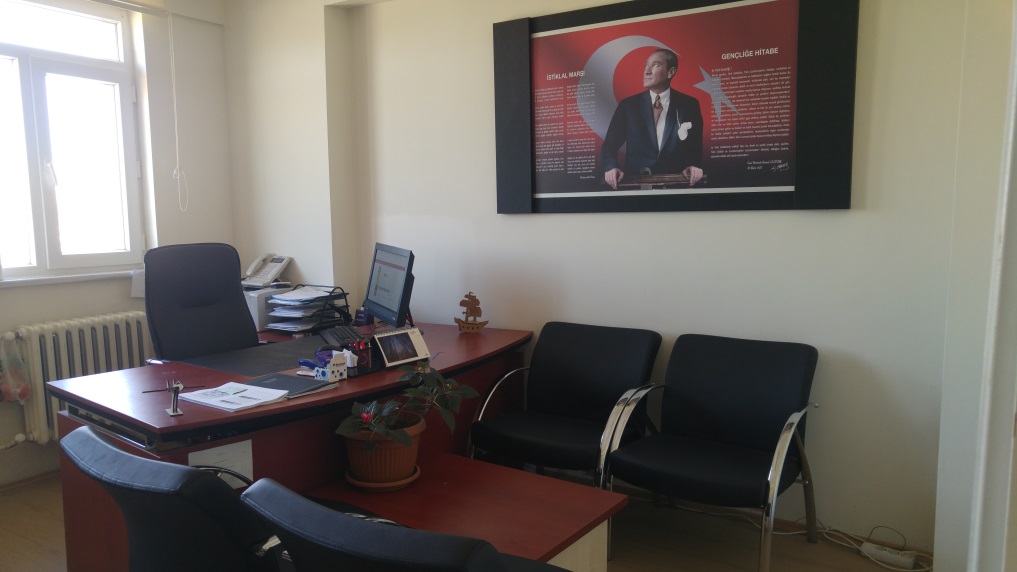 Okul Müdür Yardımcısı Odası;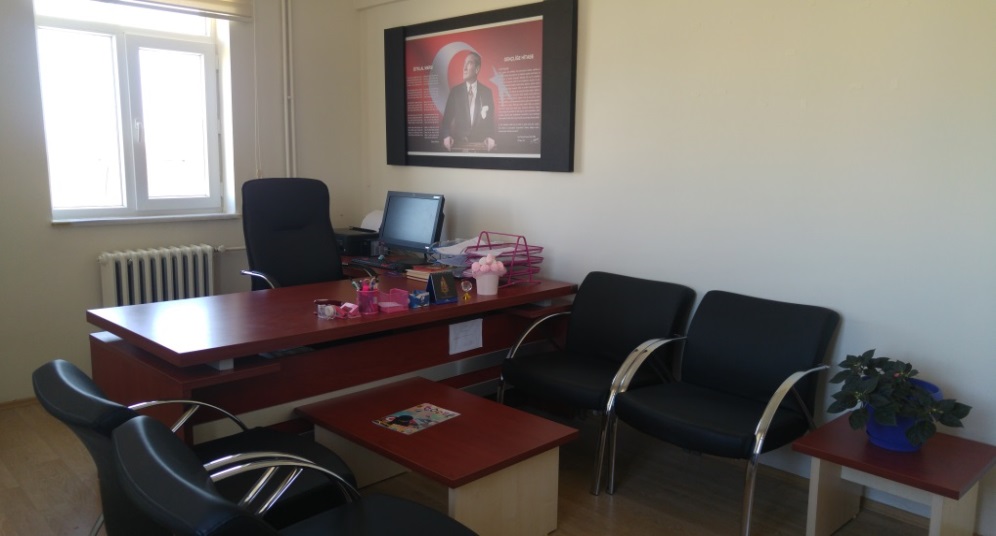 Bahçenin AlanıOkulumuz 4.000 metrekarelik bir bahçeyi kullanmaktadır. Bahçemizin dış ihata duvarı ve panel çitlere sahip olduğundan kontrol ve güvenliği sağlamaktadır. Ayrıca okul bahçemizin etrafı öğrencilerimiz tarafından dikilen çam fidanları ile yeşillendirilmeye çalışılmıştır. 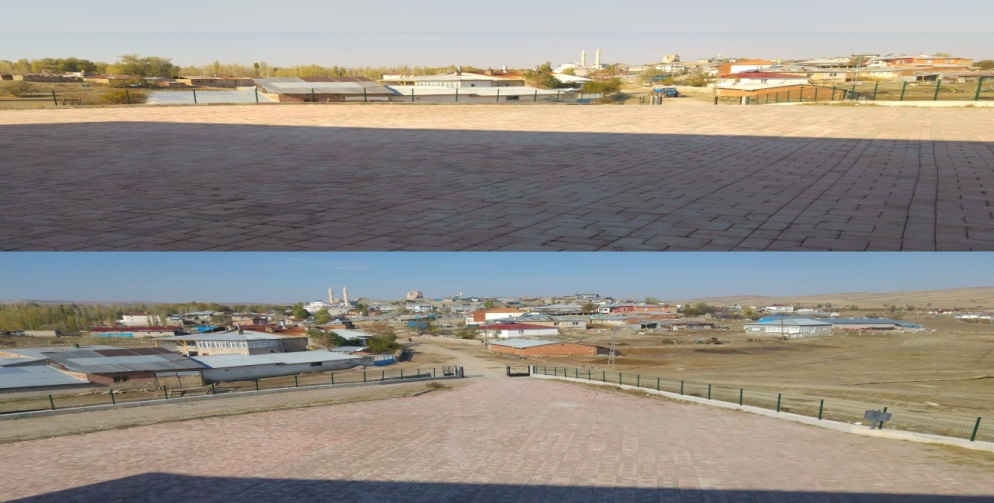 Okulun GüvenliğiOkulumuz 24 saat güvenlik kameraları ile izlenmektedir. Güvenlik kameraları 6 tanedir.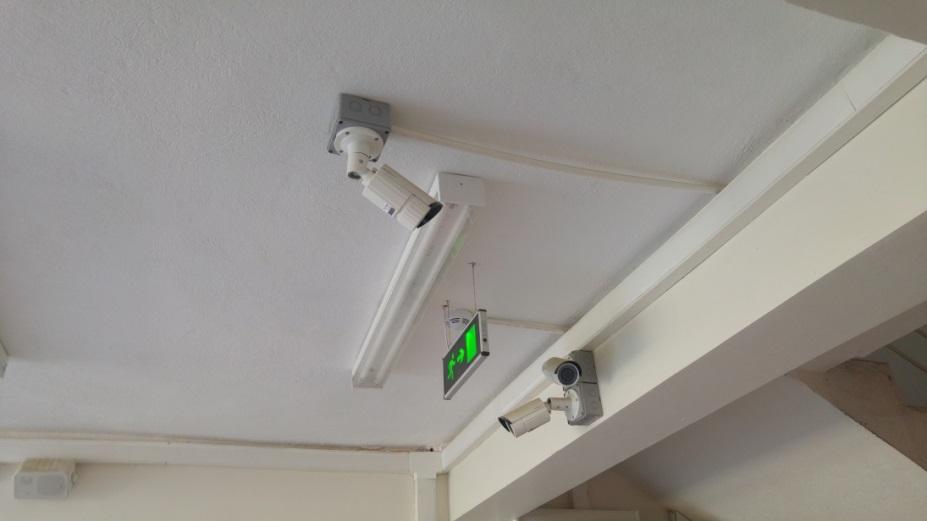 Teknolojik Alt Yapı:Okulumuzda sadece idareci odalarında internet erişimi bulunmaktadır. Ancak yetersiz alt yapı nedeniyle sık sık bağlantı ve hız problemleri yaşanmaktadır. Okulumuzda 1 adet fotokopi makinesi, sınıflarda ise etkileşimli tahtalar bulunmaktadır.MescitOkulumuzda hem erkek hem kız öğrencilerimizin rahatlıkla ibadetlerini yapabildikleri 1 adet mescidimiz bulunmaktadır.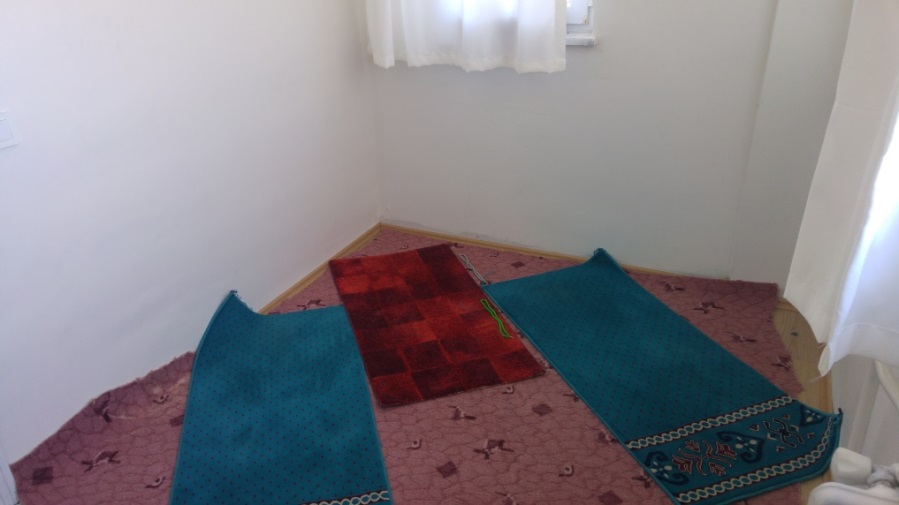 Kantin ve Okul Servisi: Okulumuzda kantin bulunmamaktadır.Yemekhane:	              Okumuzda bulunan 13 tane taşımalı öğrencinin yemek yiyebilmeleri amacıyla yemekhanemiz bulunmaktadır.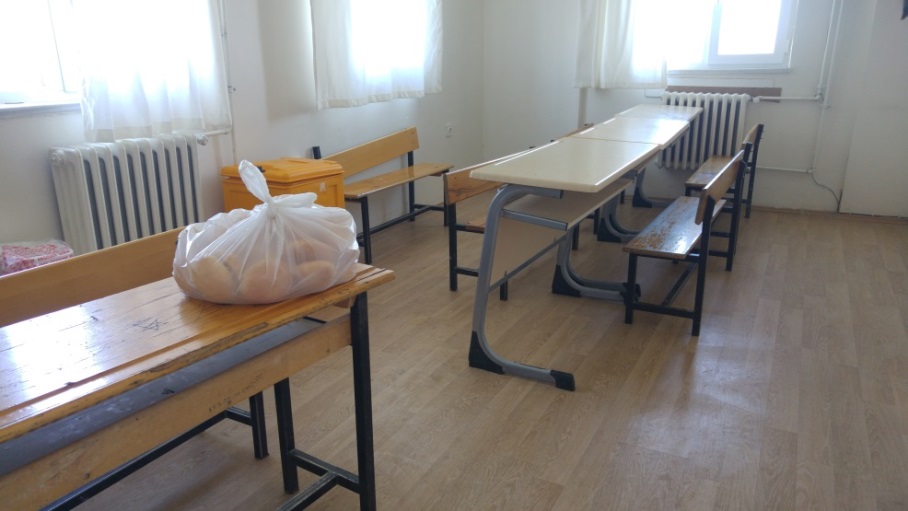 Çok Amaçlı Salon:Çok Amaçlı Salonumuz bulunmamaktadır.BÖLÜM OKUL PERSONEL DURUMUOKUL ÖĞRENCİ DURUMUTAŞIMALI ÖĞRENCİ SAYISIYÜRÜTÜLEN PROJELERHaftanın ÖğrencisiHaftanın Temiz SınıfıDürüstlük MasasıSivas İçin Kitap VaktiBAŞARI DURUMUV. BÖLÜMOKULUN ÖĞRENCİ DURUMUDisiplin DurumuÖğrenci Davranış Değerlendirme Kurulu düzenli olarak toplantı yapmaktadır. Disiplin cezası gerektirecek düzeyde disiplin sorunları yaşanmamaktadır.2) Ödül DurumuVI. BÖLÜMSORUNLAROkulumuzda internet bağlantısı sık sık kesilmektedir.Okulumuzun yolu yer yer toprak olduğu için bahar aylarında çamur olmakta bu durum da kış ayları için okulun temizliğini olumsuz yönde etkilemektedir.Okulumuzun elektrik ihtiyacını çeşitli yöntemlerle karşılasak da ilçe genelinde yapılan elektrik kesintileri ve elektriğin düşük gelmesi gibi nedenlerden dolayı bilgisayar, etkileşimli tahta gibi teknolojik cihazlar verimli bir şekilde kullanılamamaktadır.İHTİYAÇLARFen laboratuvarı için malzeme ve donanım ihtiyacı vardır.Bilişim sınıfı için donanım ihtiyacı vardır.Etkileşimli tahtaları daha verimli kullanabilmek için fiber internet alt yapısı gerekmektedir.UYGUNDURA. Yasin ZİLELİOkul MüdürüTEMEL BİLGİLERTEMEL BİLGİLERİLETİŞİM BİLGİLERİİLETİŞİM BİLGİLERİKURUM KODU 705640KURUM MÜDÜRÜA.Yasin ZİLELİKURUM ADI        Baharözü OrtaokuluTELEFON(543) 469 3477KURUM TÜRÜ      OrtaokulFAX -YERLEŞİM YERİ  KöyE-POSTA705640@meb.k12.trYERLEŞİM YERİ  KöyOKUL WEB ADRESİhttp://baharozuoo.meb.k12.gov.trHİZMETE GİRİŞ YILI    1984ADRESBaharözü Köyü       Ulaş/SivasARSA VE BİNA BİLGİLERİARSA VE BİNA BİLGİLERİARSA VE BİNA BİLGİLERİARSA VE BİNA BİLGİLERİPafta No          -Bina Alanı (m2)         242Parsel No        -Açık Alanı (m2)            4.000Bina Sayısı     1Derslik Sayısı5Mülkiyeti         Milli Eğitim BakanlığıFen Laboratuvarı1Kira Durumu    Kira ÖdenmiyorBilgisayar Sınıfı1Isınma Şekli    KaloriferKütüphane            1Yakıt Türü       KömürMescit1Sıra NoFiziki İmkânın AdıSayısı1Derslik52Fen Laboratuvarı13Rehberlik Servisi04Spor Salonu05Arşiv Odası06Kütüphane17Müdür Odası18Müdür Yardımcısı Odası19Öğretmenler Odası110Müzik Sınıfı011Mescit112Teknoloji Tasarım Odası014Destek Eğitim Odası015Revir016Çok Amaçlı Salon017Depo118WC5EĞİTİM OLANAKLARIEĞİTİM OLANAKLARIEĞİTİM OLANAKLARIEĞİTİM OLANAKLARIEĞİTİM OLANAKLARIEĞİTİM OLANAKLARIKÜTÜPHANEKÜTÜPHANEKitap500BİLİŞİM / BİLGİSAYARAKILLI TAHTA5CD---BİLİŞİM / BİLGİSAYARPROJEKSİYON1VCD---BİLİŞİM / BİLGİSAYARYAZICI4DVD---BİLİŞİM / BİLGİSAYARİNTERNET1Sıra NoAdı SoyadıBranşıGörevi1A.Yasin ZİLELİSosyal BilgilerOkul Müdürü2Kübra DOĞANBilişim TeknolojileriMüdür Yardımcısı(Görevlendirme) Kadrolu Öğretmen3Ş.Bilal DOĞANTürkçeKadrolu Öğretmen4Mustafa FIRTINAMatematik Kadrolu Öğretmen5Übeyit BAKANFen BilimleriKadrolu Öğretmen6Uğur GÖZÜBÜYÜKSosyal BilgilerKadrolu Öğretmen7Ayşenur YAVUZİngilizceSözleşmeli Öğretmen8Ebubekir ÇAMDin Kültürü ve Ahl. Bilg.Sözleşmeli Öğretmen9Sümmani AkbulutSürekli İşçi10Fahri YükselİşkurŞube AdıErkek Öğrenci SayısıKız Öğrenci SayısıToplam5-A1215276-A817257-A1010208-A97168-B10616Toplam4955104Erkek Öğrenci SayısıKız Öğrenci SayısıToplam6713Kazanılan Okul Türü2018-2019Nitelikli Okul6Anadolu Lisesi6Anadolu AİHL5Mesleki ve Teknik Anadolu Lisesi4Toplam 21Öğretim Yılı2018/2019Öğrenci Mevcudu99Teşekkür Alan Öğrenci Sayısı34Takdir Alan Öğrenci Sayısı35İftihar Belgesi Alan Öğrenci Sayısı10